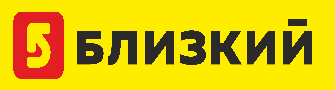 План ввода в должность___________________________________________________ (должность)Ф.И.О._______________________________________________________________(стажера)Магазин _______________________________________________________________Руководитель (Ф.И.О)_____________________________________________________Наставник ( Ф.И.О)________________________________________________________План обучения План ввода  в должность*************************************************************************************Протокол  оценки  сотрудника по выходу  с испытательного  срокаИспытательный  срок  продлен  до _________________________________________________ Выведен  с испытательного  срока  с ________________________________________________Состав комиссии:__________________________    ___________________________      ______________________________________________    ___________________________      ____________________Дата_______________________ДатаКурс Ответственный  за  проведениеМесто проведенияОтметка о прохожденииДата Планируемый  результат (ТЕМА)Отметка  наставника  Отметка  стажера  1  неделя1. Знакомство сотрудника с магазином:- структура компании и магазина,-помещения  магазина их  предназначение,  места   работы  и отдыха, рабочее место,  правила прихода  и уход с работы,  график  работы  и тп;- рассказать о  корпоративной  этике и требованиям к  внешнему  виду;-функции и задачи сотрудника;-должностные  обязанности;-функции  других  сотрудников,  взаимодействие;- правила  внутреннего  трудового  распорядка;-правила  техники безопасности;- порядок  и критерии  прохождения  испытательного  срока.2. Знакомство  сотрудника  с рабочим  местом:-  обеспечить необходимым инструментом;-объяснить как  пользоваться техническими средствами необходимыми  для  работы;3. Знакомство  и  изучение  сотрудника документов: задания  на  день, отчеты  и  тп;4. Изучение  Правила  УДДС +5.  Изучение сервисных  программ,  акций  в магазине.1 неделя На  рабочем месте. Изучение стандартов качества обслуживания покупателей.Изучение  Закона  о  ЗППИзучение  правил  работы с информационными системами,  порталом,  кассой  и тп.Изучение ассортимента магазина.Изучение требований  и правила к  оформлению  ТЗ,  ценников ,  выкладке,  предпродажной  подготовке  и тп.Практической  изучение  принципов  выкладки.Практическое  изучение  работы  за  кассой.Практическая  работа с  покупателями.2-4  неделя На  рабочем месте.Практической  изучение  принципов  выкладки.Практическое  изучение  работы  за  кассой.Изучение  товародвижения в магазине.Практическая  работа с  покупателями.Самостоятельная  работа,  согласно функциональным  обязанностям,  под  контролем наставника. № П\ПВопросОценка  ответа  Кто задавал вопрос Заметки 